Проект для второй младшей группы"Театр, и мы"Вид проекта: групповой, краткосрочный, познавательный.Приоритетное направление, по которому заявлен проект: социально-коммуникативное.Участники проекта: дети группы "Лучики" 2 младшая, воспитатель, родители.Цель проекта: познакомить детей с театром, вызвать интерес к театрализованной деятельности.Задачи проекта:• Создать предметно-развивающую среду в группе по данному направлению деятельности (театральная деятельность);• Обеспечить взаимосвязь театрализованной игры с другими видами детской деятельности в едином педагогическом процессе;• Развивать у детей интерес к театрализованной игре; потребность заниматься ею в самостоятельной деятельности;• с помощью театрализованных игр обогащать опыт социальных и коммуникативных навыков в соответствии с возрастом детей;• Организовать творческое взаимодействие в совместной театрализованной деятельности детей и взрослых.Предполагаемый результат: Дети научатся пользоваться разными видами театра в своей игровой деятельности. Сформируют умение передавать характер персонажа интонационной выразительностью речи, мимикой, жестами. Театральный уголок, при активном участии родителей, пополнится новыми видами театра и атрибутами для театрализованных игр детей. Театрализованная деятельность поможет развить интересы и способности ребенка, научит преодолевать робость, застенчивость и неуверенность в себе. Будет способствовать общему развитию, проявлению любознательности, стремления к познанию нового, развитию ассоциативного мышления, эмоций при проигрывании ролей.Пояснительная записка.Театр — благодатный и ничем не заменимый источник воспитания ребенка, это духовные богатства культуры, познавая которые, ребёнок познает сердцем. Дошкольный возраст — возраст сказки. Именно в этом возрасте ребёнок проявляет сильную тягу ко всему сказочному, необычному, чудесному. Если сказка удачно выбрана, если она естественно и вместе с тем выразительно показана и рассказана, можно быть уверенным, что она найдёт в детях чутких, внимательных слушателей. И это будет способствовать развитию маленького человека.Понедельник 1. Беседа «Наши любимые сказки»Цель: Закреплять знание детьми сказок, развивать логическое мышление, умение пересказывать кратко сюжет сказки.2. Рассматривание иллюстраций к сказкам К. ЧуковскогоЦель: Учить по силуэту, характерной форме узнавать сказочных героев, описывать их внешний вид, характерные признаки, по которым их определили.3. Конструирование «Домик для сказочных героев»Цель: Развитие элементарных конструктивных навыков в процессе действия со строительными деталями; развивать фантазию. воспитывать желание сооружать и обыгрывать постройки для героев сказок.4. Дидактическая игра: «Угадай сказку»Цель: учить узнавать главных героев знакомых сказок5. Чтение художественной литературы: стихи А. БартоЦель: Развивать речь детей, учить формировать познавательную активность.Вторник 1. Беседа на тему: «Что такое Театр».Цель: Дать детям представление о театре; расширять знания о театре как виде искусства; познакомить с видами театров; воспитывать эмоционально положительное отношение к театру (показ картин, фотографий).2. Чтение потешек: ««Кисонька-Мурысонька», «Сорока-белобока», «Идёт коза рогатая», «Ладушки», «Водичка-водичка».Цель: Развитие речи детей средствами устного народного творчества, продолжить знакомство с фольклорными произведениями.3. Дидактическая игра «Собери картинку» (по сказкам) - разрезные картинки из лэпбука.Цель: Закреплять знание детьми сказок, развивать логическое мышление, моторику рук.4. Сюжетно-ролевая игра «Мы пришли в театр».Цель: Закрепить правила поведения в театре; вызвать интерес и желание играть (выполнять роль «кассира», «билетера», «зрителя», артиста); воспитывать дружеские взаимоотношения.5. Прослушивание аудиосказки «Волк и семеро козлят».Цель: Продолжать знакомить детей с произведениями устного народного творчества, учить отвечать на вопросы по содержанию сказки. Вызвать желание участвовать в постановке сценки по этой сказке.Среда 1. Масочный театр, инсценировка сказки «Колобок»Цель: Развивать у детей интерес к сценическому творчеству.2. Просмотр мультфильма русской народной сказки «Гуси лебеди».Цель: Формировать интерес к русско-народным сказкам, вызвать желание детей повторять сюжет сказки, через активное обыгрывание в ролевых играх.3. Дидактическая игра: «Кто в домике живет?»Цель: научить узнавать сказки по сюжету картинки.4. Конструирование «Дорожка до дома».Цель: Учить сооружать простейшие постройки из кирпичиков, пластин, изменять постройки, настраивая и заменяя одни детали на другие.5. Подвижная игра «Гуси- гуси»Цель: тренировать в умении действовать по сигналу воспитателя, расширять словарный запас, творческие и артистические способности.6. Раскрашивание картинок по сказке «Заюшкина избушка».Цель: Воспитывать в детях интерес к сказкам. Развивать умение рисовать красками, эстетическое восприятие, интерес к декоративно-прикладному творчеству.Четверг1. Театр на палочках. Инсценировка сказки «Теремок».Цель: Продолжать детей учить передавать характеры и голоса персонажей, учить обыгрывать сказку куклами.3. Дидактическая игра «Кто как кричит?»Цель: Развивать у детей слух, навыки звукоподражания. Учить произносить слова отчётливо и внятно. Воспитывать любовь к животным.4. Лепка: «Наш веселый колобок»Цель: Формирование навыков работы с пластилином, пробуждение интереса к лепке.5. Театрализованные игры, упражнения «Покажи эмоцию, имитационные задания «Изобрази героев сказки и их голоса»;7. Сюжетно-ролевая игра: «Поездка в театр».Цель: Способствовать развитию навыков выразительной и эмоциональной передачи игровых и сказочных образов.8. Игра с лэпбуком. Речевая игра «Кто за кем тянул Репку»Цель: Приобщение детей к театру, театрализованной деятельности, закрепление знаний детей о русских народных сказках.Пятница 1. Рассматривание иллюстраций к сказке теремокЦель: Дать почувствовать (на интуитивном уровне) взаимосвязь между содержанием литературного текста и рисунков к нему. Учить правильно называть действия, противоположные по значению.2. Рисование «Колобок катится по дорожке».Цель: Воспитывать интерес к отражению впечатлений и представлений о сказочных героях в изобразительной деятельности.3. Игра с лэпбуком. Дидактическая игра «Назови сказку».Цель: Развивать логическое мышление. Учить находить фигуру по ее тени.4. Подвижная игра «Теремок».Учить выполнять движения в соответствии с текстом. Развивать внимание, воображение, находчивость, умение создавать образы с помощью мимики, жеста, пластики.5. Разукрашивание в раскрасках по сказкам.Цель: Развивать фантазию у детей. Учить раскрашивать картинки не заезжая за контур.6. Самостоятельные игры с лэпбуком.Цель: Вызывать желание рассказывать сказку, учить сочетать движения и речь, развивать пространственное воображение.Работа с родителями: 1. Беседы, консультации, оформление папк и-передвижки по темам:«Театр в жизни ребенка»;  «Как устроить домашний театр». 2. Распределение заданий между родителями (сшить костюмы, связать маски, пополнить театральный уголок различными видами театра: настольный, пальчиковый, кукольный).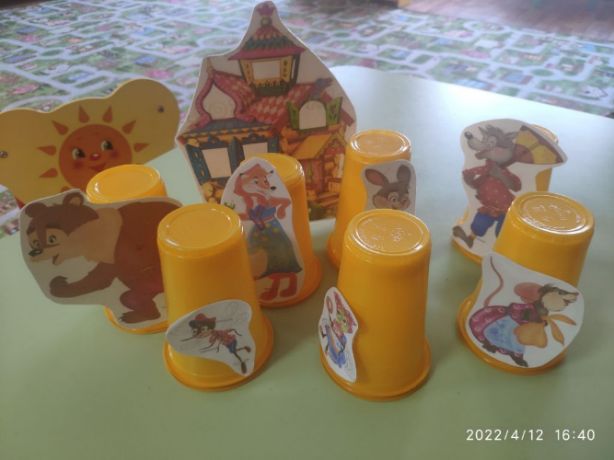 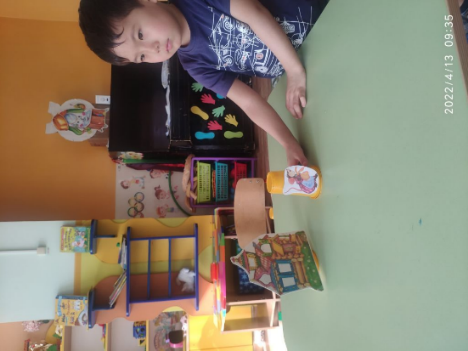 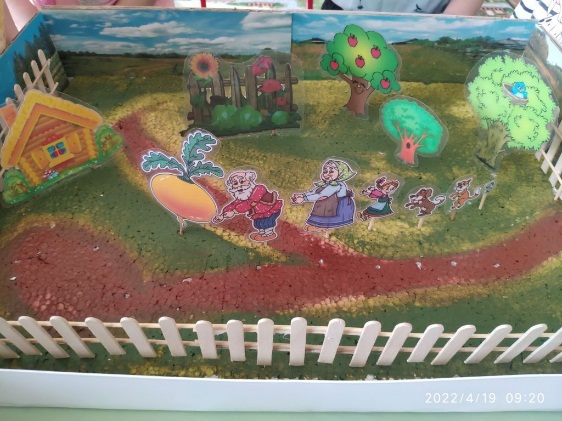 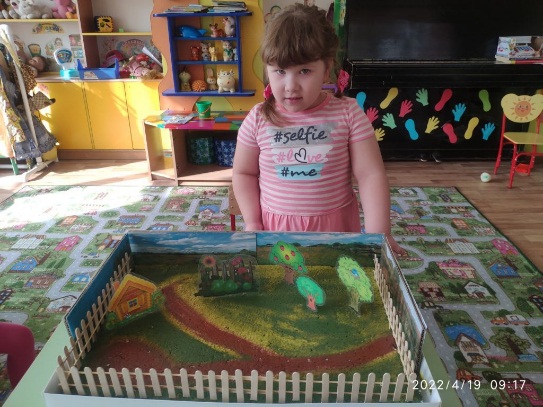 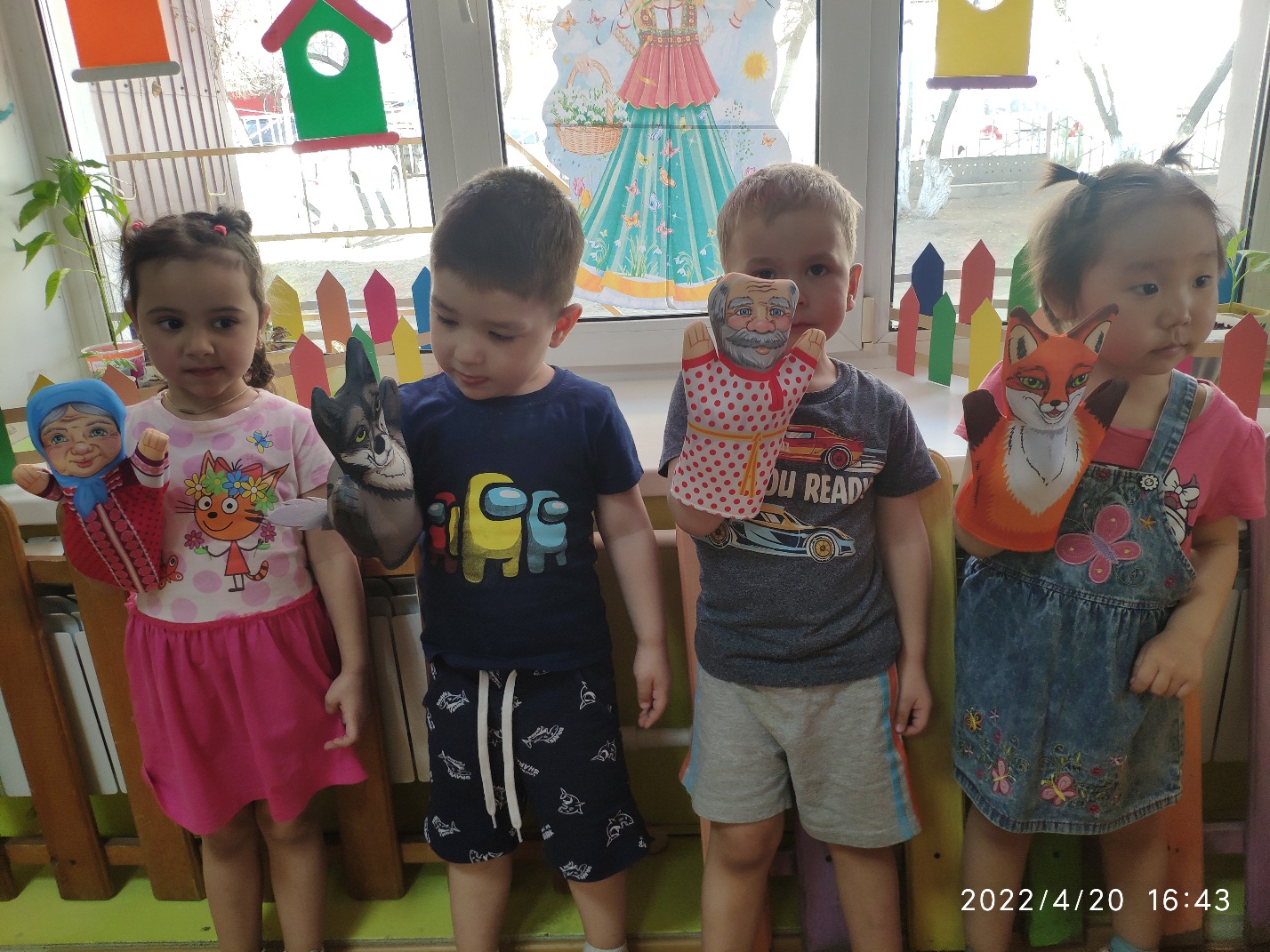 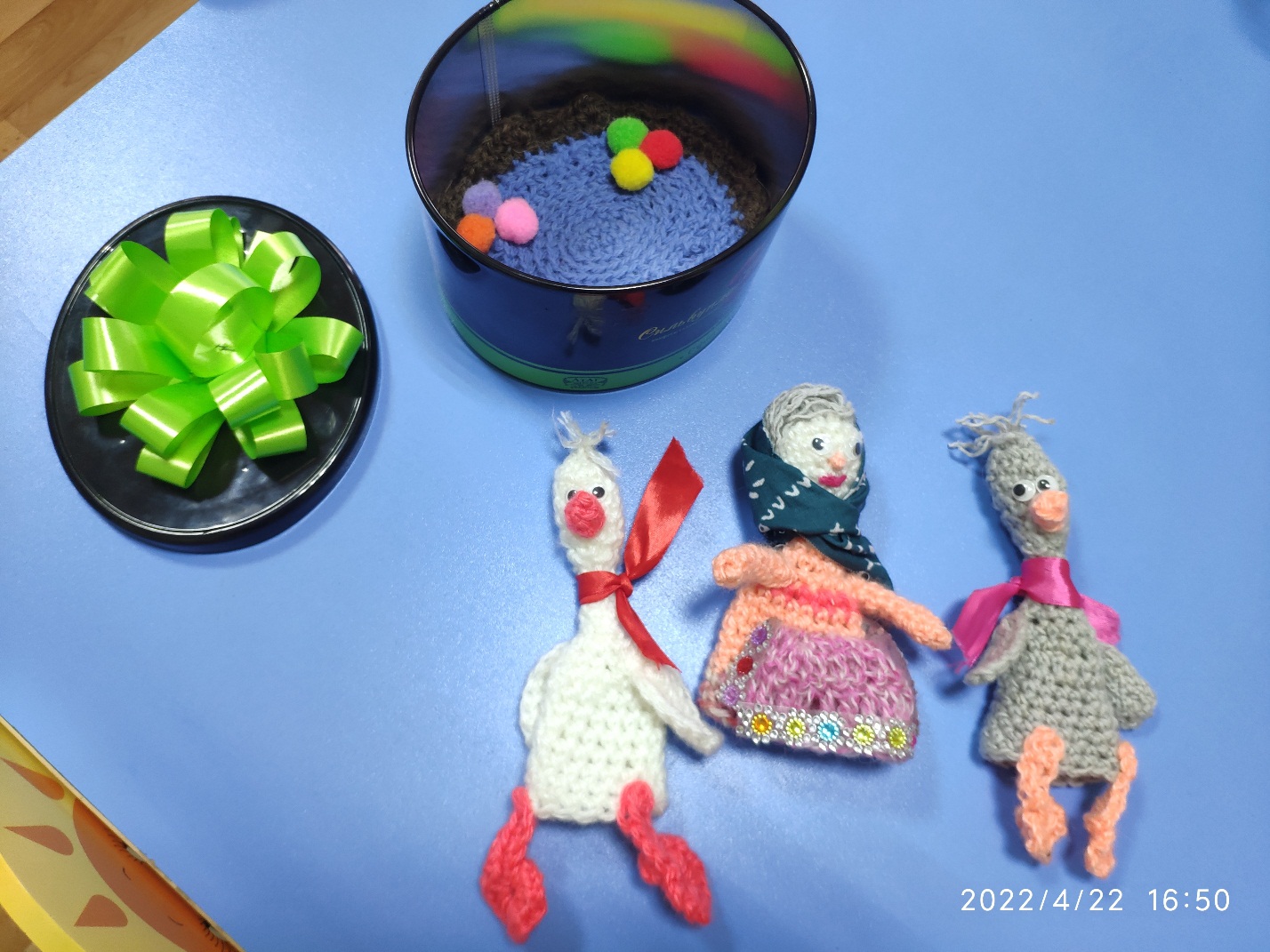 